Madame, Monsieur,1	J'ai l'honneur de vous inviter à participer à la dernière réunion du Groupe spécialisé de l'UIT-T sur les technologies de l'information quantiques pour les réseaux (FG-QIT4N), qui se tiendra sous la forme d'une réunion électronique du 15 au 22 novembre 2021.2	Cette dernière réunion du Groupe FG-QIT4N vise essentiellement à:–	établir la version finale des produits attendus du Groupe FG-QIT4N et adopter ces produits;–	rédiger la version finale de son rapport d'activité qu'il soumettra à la réunion de janvier 2022 du GCNT, qui comportera sa proposition sur la voie à suivre concernant les travaux sur les technologies de l'information quantiques menés par l'UIT-T, y compris des suggestions relatives à la ou aux Commission(s) d'études de l'UIT-T destinataire(s) des produits attendus et les mesures de suivi proposées.3	La réunion du Groupe spécialisé se déroulera en anglais seulement.4	La participation à la réunion du Groupe spécialisé est gratuite et ouverte aux États Membres, aux Membres de Secteur, aux Associés de l'UIT et aux établissements universitaires participant aux travaux de l'UIT, ainsi qu'à toute personne issue d'un pays Membre de l'UIT qui souhaite contribuer aux travaux. Il peut s'agir de personnes qui sont aussi membres d'organisations internationales, régionales ou nationales.D'autres informations pratiques sur les modalités de participation sont disponibles sur la page d'accueil du Groupe FG-QIT4N, à l'adresse suivante: https://www.itu.int/en/ITU-T/focusgroups/qit4n/Pages/default.aspx.5	Des informations relatives à la réunion du Groupe spécialisé, notamment le projet d'ordre du jour et les documents de la réunion, seront publiées sur la page d'accueil du Groupe FG-QIT4N. Ce site web sera actualisé à mesure que parviendront des informations nouvelles ou modifiées. Les participants sont priés de consulter régulièrement le site pour prendre connaissance des dernières informations.6	Les participants doivent soumettre leurs contributions en version électronique à l'UIT (à l'adresse: tsbfgqit4n@itu.int) en utilisant le modèle de document de base disponible sur la page d'accueil du Groupe FG-QIT4N. Afin que les participants puissent se préparer à cette réunion, la date limite de soumission des contributions a été fixée au 5 novembre 2021.Lors de l'élaboration des contributions à la réunion, les participants sont priés de tenir compte des documents établis par la neuvième réunion du Groupe FG-QIT4N (voir https://extranet.itu.int/sites/itu-t/focusgroups/qit4n/output/Forms/09.aspx). Veuillez noter que seuls les titulaires d'un compte utilisateur UIT peuvent accéder à ces documents.7	En vue de faciliter la participation à distance, je vous saurais gré de bien vouloir vous inscrire au moyen du formulaire en ligne (https://www.itu.int/net4/CRM/xreg/web/Registration.aspx?Event=C-00010529) dès que possible, et au plus tard le 12 novembre 2021. Des instructions détaillées sur les modalités de connexion à la réunion seront communiquées aux participants inscrits.Je vous souhaite une réunion constructive et agréable.Veuillez agréer, Madame, Monsieur, l'assurance de ma haute considération.Chaesub Lee
Directeur du Bureau de la normalisation 
des télécommunications 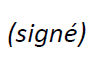 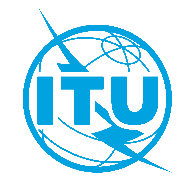 Union internationale des télécommunicationsBureau de la Normalisation des TélécommunicationsUnion internationale des télécommunicationsBureau de la Normalisation des TélécommunicationsUnion internationale des télécommunicationsBureau de la Normalisation des TélécommunicationsGenève, le 13 septembre 2021Genève, le 13 septembre 2021Genève, le 13 septembre 2021Réf.:Contact:Circulaire TSB 343Xiaoya YangCirculaire TSB 343Xiaoya YangCirculaire TSB 343Xiaoya Yang-	Aux Administrations des États Membres de l'Union;-	Aux Membres du Secteur UIT-T;-	Aux Associés de l'UIT-T;-	Aux établissements universitaires participant aux travaux de l'UIT-	Aux Administrations des États Membres de l'Union;-	Aux Membres du Secteur UIT-T;-	Aux Associés de l'UIT-T;-	Aux établissements universitaires participant aux travaux de l'UIT-	Aux Administrations des États Membres de l'Union;-	Aux Membres du Secteur UIT-T;-	Aux Associés de l'UIT-T;-	Aux établissements universitaires participant aux travaux de l'UITTél.:+41 22 730 5860+41 22 730 5860+41 22 730 5860-	Aux Administrations des États Membres de l'Union;-	Aux Membres du Secteur UIT-T;-	Aux Associés de l'UIT-T;-	Aux établissements universitaires participant aux travaux de l'UIT-	Aux Administrations des États Membres de l'Union;-	Aux Membres du Secteur UIT-T;-	Aux Associés de l'UIT-T;-	Aux établissements universitaires participant aux travaux de l'UIT-	Aux Administrations des États Membres de l'Union;-	Aux Membres du Secteur UIT-T;-	Aux Associés de l'UIT-T;-	Aux établissements universitaires participant aux travaux de l'UITFax:+41 22 730 5853+41 22 730 5853+41 22 730 5853-	Aux Administrations des États Membres de l'Union;-	Aux Membres du Secteur UIT-T;-	Aux Associés de l'UIT-T;-	Aux établissements universitaires participant aux travaux de l'UIT-	Aux Administrations des États Membres de l'Union;-	Aux Membres du Secteur UIT-T;-	Aux Associés de l'UIT-T;-	Aux établissements universitaires participant aux travaux de l'UIT-	Aux Administrations des États Membres de l'Union;-	Aux Membres du Secteur UIT-T;-	Aux Associés de l'UIT-T;-	Aux établissements universitaires participant aux travaux de l'UITE-mail:tsbfgqit4n@itu.inttsbfgqit4n@itu.inttsbfgqit4n@itu.intCopie:-	Aux Présidents et Vice-Présidents des Commissions d'études de l'UIT-T;-	À la Directrice du Bureau de développement des télécommunications;-	Au Directeur du Bureau des radiocommunicationsCopie:-	Aux Présidents et Vice-Présidents des Commissions d'études de l'UIT-T;-	À la Directrice du Bureau de développement des télécommunications;-	Au Directeur du Bureau des radiocommunicationsCopie:-	Aux Présidents et Vice-Présidents des Commissions d'études de l'UIT-T;-	À la Directrice du Bureau de développement des télécommunications;-	Au Directeur du Bureau des radiocommunicationsObjet:Dixième réunion du Groupe spécialisé de l'UIT-T sur les technologies de l'information quantiques pour les réseaux (FG-QIT4N), réunion électronique, 15-22 novembre 2021Dixième réunion du Groupe spécialisé de l'UIT-T sur les technologies de l'information quantiques pour les réseaux (FG-QIT4N), réunion électronique, 15-22 novembre 2021Dixième réunion du Groupe spécialisé de l'UIT-T sur les technologies de l'information quantiques pour les réseaux (FG-QIT4N), réunion électronique, 15-22 novembre 2021Dixième réunion du Groupe spécialisé de l'UIT-T sur les technologies de l'information quantiques pour les réseaux (FG-QIT4N), réunion électronique, 15-22 novembre 2021Dixième réunion du Groupe spécialisé de l'UIT-T sur les technologies de l'information quantiques pour les réseaux (FG-QIT4N), réunion électronique, 15-22 novembre 2021